November 5, 2018Name: Jane Irungu, Ph.D. Title: Interim Associate Vice President Pronouns: She / her / hers Photo: 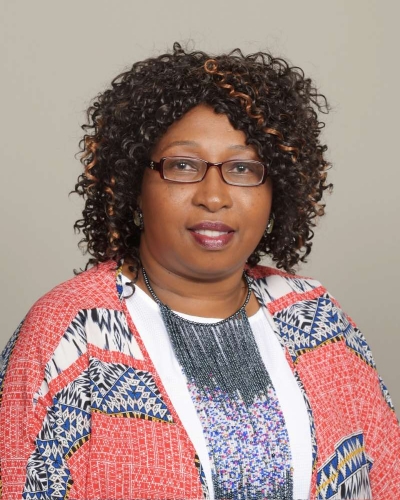 Jane Irungu, Ph.D.  Dr. Irungu is the Interim Associate Vice President and Chief Diversity Office at the University of Oklahoma. She provides leadership over all diversity and inclusion initiatives, programs and policies at OU’s three campuses. Prior to assuming this role in August 2018, Dr. Irungu was the Executive Director of the Southwest Center for Human Relations Studies (SWCHRS) and provided oversight over the National Conference on Race & Ethnicity in American Higher Education (NCORE), the Public Service Institute and other initiatives within SWCHRS. Before joining OU, Dr. Irungu served in different capacities at the University of Oregon: She was an Assistant Vice President in the Division of Equity & Inclusion and Director of the Center for Multicultural Academic Excellence. Dr. Irungu received her doctorate in Educational Leadership & Policy Studies and Masters in Higher Education Administration from the University of Kansas. Her Bachelor’s in Education is from Kenyatta University in Nairobi, Kenya. 